							   	                  		______________________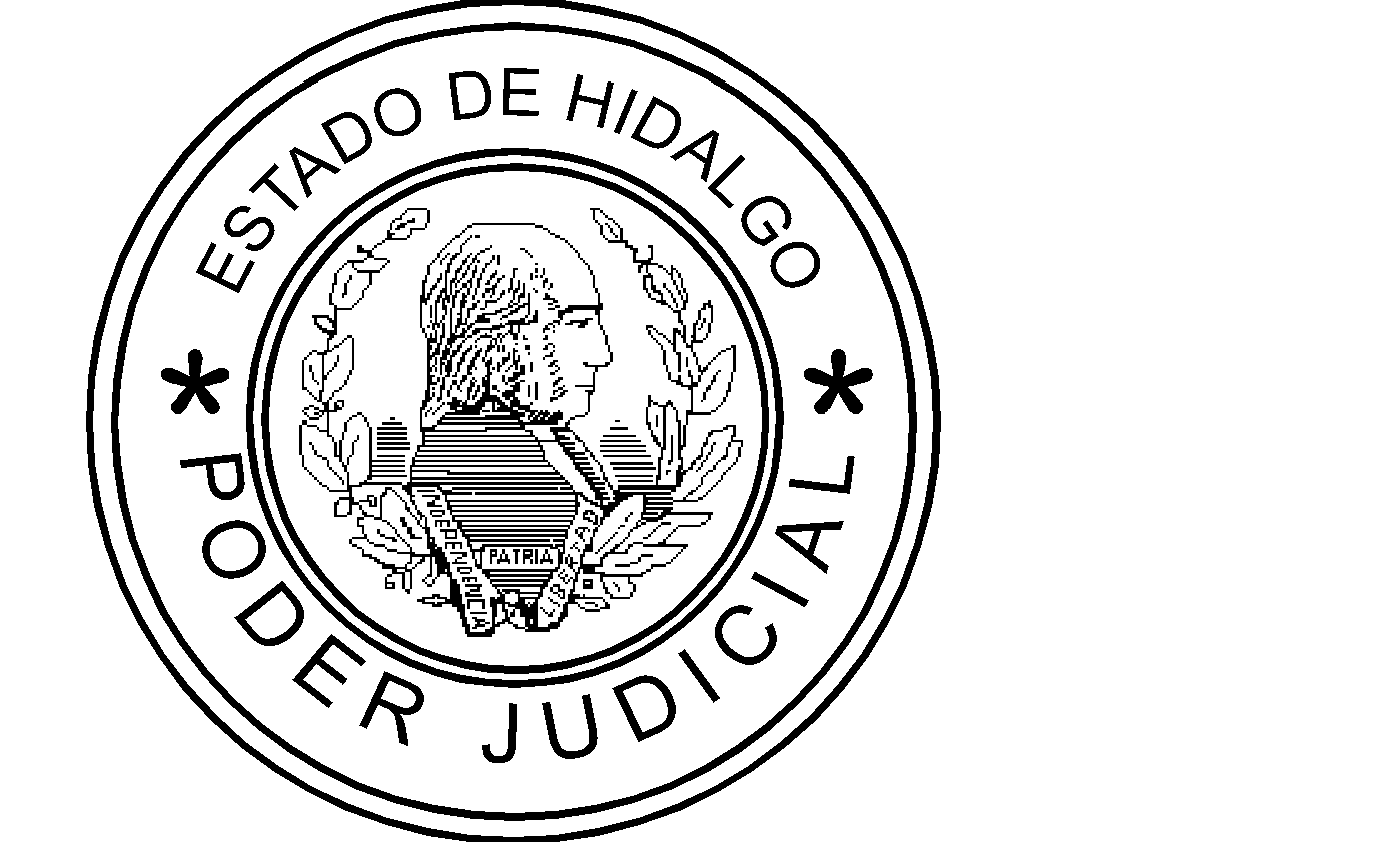 FONDO DE AHORRO Y PRESTAMO DEL H. TRIBUNAL SUPERIORDE JUSTICIA DEL ESTADO DE HIDALGOFORMATO DE SOLICITUD DE RETIRO DE SU FONDO AHORRONOMBRE_______________________________________________CUENTA. DE AHORRADOR_____________________ADSCRIPCIÓN___________________________________________________      FECHA___________________________CLABE INTERBANCARIA (18 dígitos)_________________________________________      BANCO___________________CANTIDAD A RETIRAR $____________________________________________ PARA LA QUINCENA ___________________________________________		________________________________	          FIRMA DEL AHORRADOR				M.G.P. ISAIAS PARRA ISLAS		SELLO DE RECEPCIÓN			                                                  DIRECTOR DEL FONDO AUXILIAR______________________	FONDO DE AHORRO Y PRESTAMO DEL H. TRIBUNAL SUPERIORDE JUSTICIA DEL ESTADO DE HIDALGOFORMATO DE SOLICITUD DE RETIRO DE SU FONDO AHORRONOMBRE_______________________________________________CUENTA. DE AHORRADOR______________________ADSCRIPCIÓN___________________________________________________      FECHA___________________________CLABE INTERBANCARIA (18 dígitos)_________________________________________      BANCO___________________CANTIDAD A RETIRAR $____________________________________________   PARA LA QUINCENA. __________________________________________		________________________________	          FIRMA DEL AHORRADOR				M.G.P. ISAIAS PARRA ISLAS		SELLO DE RECEPCIÓN			                                                 DIRECTOR DEL FONDO AUXILIAR